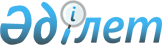 О внесении изменения в решение XXVIII сессии Каражалского городского маслихата от 31 марта 2014 года № 220 "Об утверждении правил проведения раздельных сходов местного сообщества на территории поселка Шалгинск"
					
			Утративший силу
			
			
		
					Решение VIII сессии Каражалского городского маслихата Карагандинской области от 23 декабря 2016 года № 74. Зарегистрировано Департаментом юстиции Карагандинской области 23 января 2017 года № 4129. Утратило силу решением Каражалского городского маслихата области Ұлытау от 18 августа 2022 года № 154
      Сноска. Утратило cилу решением Каражалского городского маслихата области Ұлытау от 18.08.2022 № 154 (вводится в действие по истечении десяти календарных дней после дня его первого официального опубликования).
      В соответствии с Законом Республики Казахстан от 23 января 2001 года "О местном государственном управлении и самоуправлении в Республике Казахстан", городской маслихат РЕШИЛ:
      1. Внести в решение XXVIII сессии Каражалского городского маслихата от 31 марта 2014 года № 220 "Об утверждении правил проведения раздельных сходов местного сообщества на территории поселка Шалгинск" (зарегистрировано в Реестре государственной регистрации нормативных правовых актов за номером 2622, опубликовано в информационно-правовой системе "Әділет" 11 мая 2014 года, в газете "Қазыналы өңір" от 17 мая 2014 года № 21 (693)), следующее изменение:
      в Правилах проведения раздельных сходов местного сообщества на территории поселка Шалгинск, утвержденных указанным решением:
      пункт 12 изложить в новой редакции: 
      "12. На раздельном сходе ведется протокол, который подписывается председателем и секретарем и передается в Государственное учреждение "Аппарат акима поселка Шалгинский".". 
      2. Настоящее решение вводится в действие по истечении десяти календарных дней после дня его первого официального опубликования.
					© 2012. РГП на ПХВ «Институт законодательства и правовой информации Республики Казахстан» Министерства юстиции Республики Казахстан
				
      Председатель VІІІ сессии

Т. Касимов

      Секретарь городского маслихата

З. Оспанова
